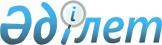 Қазақстан Республикасы Министрлер Кабинетiнiң 1995 жылғы 31 тамыздағы N 1208 қаулысына өзгертулер мен толықтырулар енгiзу туралы
					
			Күшін жойған
			
			
		
					Қазақстан Республикасы Үкiметiнiң қаулысы 1996 жылғы 22 ақпан N 232. Күшi жойылды - ҚРҮ-нiң 1999.01.07. N 10 қаулысымен. ~P990010



          "Қазақстан Республикасындағы банктер мен банк қызметi туралы"
Қазақстан Республикасы Президентiнiң Заң күшi бар Жарлығын жүзеге 
асыру жөнiндегi шаралар туралы" Қазақстан Республикасы Президентiнiң 
1995 жылғы 31 тамыздағы N 2445  
 K952445_ 
  қаулысын орындау үшiн 
Қазақстан Республикасының Үкiметi қаулы етедi:




          "Қазақстан Республикасы Мемлекеттiк Экспорт-импорт банкiнiң
мәселелерi туралы" Қазақстан Республикасы Министрлер Кабинетiнiң 1995
жылғы 31 тамыздағы N 1208  
 P951208_ 
  қаулысымен бекiтiлген Қазақстан
Республикасы мемлекеттiк Экспорт-импорт банкiнiң Жарғысына мынадай
өзгертулер мен толықтырулар енгiзiлсiн:




          1-тармақ мынадай редакцияда жазылсын:




          "Банк "Қазақстан Республикасының мемлекеттiк Экспорт-импорт
банкiн құру туралы" Қазақстан Республикасы Президентiнiң
1994 жылғы 16 шiлдедегi N 1815  
 U941815_ 
  Жарлығының негiзiнде құрылған 
екiншi деңгейдегi мемлекеттiк банк болып табылады және Қазақстан
Республикасының бiртұтас банк жүйесiне кiредi. Қазақстан
Республикасының Үкiметi оның жарғы қорының иесi болып табылады.
Банктiң құрылуы туралы хабарлама Баспасөзде жарияланады";




          5-тармақ мынадай мазмұндағы абзацпен толықтырылсын:




          "Мемлекет оның Жарғы қорына салынған қаржы шегiнде Банктiң
мiндеттемелерi бойынша жауап бередi. Үкiмет жеке шешiммен өзiне
қабылдап, Банкке оның мiндеттемелер бойынша қосымша жауапкершiлiктi
жүктей алады".




          9-тармақтың бiрiншi абзацы мынадай редакцияда жазылсын:




          "Банк Қазақстан Республикасы Үкiметiнiң құрылымдық саясатын
ескерiп, жобаларды iрiктеп және оларды қаржыландыру туралы шешiмдердi
дербес қабылдайды";




          10-тармақта:




          "операциялары" сөзiнен кейiнгi бiрiншi абзац "Қазақстан
Республикасы Ұлттық Банкiнiң лицензиясы болған жағдайда" сөздерiмен
толықтырылсын.




          екiншi абзац мынадай редакцияда жазылсын:




          "ломбард операциялары: тез сатылатын құнды қағаздар мен
жылжымайтын мүлiктердiң депозиттелетiн қардарлығына қысқа мерзiмдi
кредиттер беру;




          - бесiншi абзац мынадай редакцияда жазылсын:




          "құймалардағы гранулалардағы, ұнтақтардағы, тұздамалардағы
қымбат металдарды /алтын, күмiс, платина тобының металдары/, қымбат
металдардың монеталарын, сондай-ақ құрамында қымбат металдар мен асыл
тастар бар зергерлiк бұйымдарды сатып алу, қордарлыққа, есепке,
сақтауға қабылдау және сату";




          алтыншы абзац мынадай мазмұндағы сөйлеммен толықтырылсын:




          "Қазақстан Республикасы Бағалы қағаздар жөнiндегi ұлттық
комиссиясының олармен операциялар жүргiзу құқығына лицензиясы және
Қазақстан Республикасы Ұлттық Банкiнiң келiсiмi болған жағдайда Банк
Бағалы қағаздармен делдалдық операциялар жүргiзуге құқылы";




     он екiншi абзац мынадай редакцияда жазылсын:
     "шетелдiк валютамен айырбас операцияларын ұйымдастыру, соның
iшiнде iшкi және шетелдiк банкаралық рыноктарда өз атынан, сондай-ақ
клиенттердiң тапсырмасымен және есебiнен және қолма-қол және аударма
шетел валютасын сату-сатып алу";
     14-тармақтың екiншi абзацында "Үкiметтiң жарғы қорындағы үлесi
50 проценттен кем болмайды" сөздерi алынып тасталсын;
     15-тармақтың үшiншi абзацында "Үкiмет кепiлдiк бередi" сөздерi
"Үкiмет кепiлдiк беруi мүмкiн" сөздерiмен ауыстырылсын;
     18-тармақ "Банктiң Басқармасы қорлардың мiндетiн, оларды
пайдаланудың принциптерi мен мақсаттарын айқындайды" сөздерiмен
толықтырылсын.
     27-тармақта "бөлiмше", "бөлiмшелер" сөздерi алынып тасталсын.

     Қазақстан Республикасының
         Премьер-Министрi
      
      


					© 2012. Қазақстан Республикасы Әділет министрлігінің «Қазақстан Республикасының Заңнама және құқықтық ақпарат институты» ШЖҚ РМК
				